Employee Center File Checklist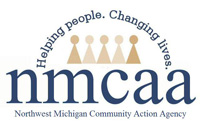 Employee: __________________________________________ Position: ______________________________ Hire Date: _________________Policy: Each Staff member will complete their own Employee Center File Checklist at Start-Up and maintain a current record at all times.  Ensure that files are in the following order. You may or may not have everything on this list, depending on when you were hired. The completed form must be kept in front of each employee’s center file and a copy sent to the site supervisor or CC. Date/Initial Reviewed by Supervisor/Teacher/Classroom Staff:  ________________    _______________    Distribution: Original in employee file, copy to Supervisor Reference: R400.8125 HS 1302.90 GSRP ISD Administration      10/23								 EHS-HS Team\Admin\Procedures manual\Licensing\employee center file checklistIn File	N/A                                                                         Licensing Requirements-Items in FileIn File	N/A                                                                         Licensing Requirements-Items in FileIn File	N/A                                                                         Licensing Requirements-Items in FileOriginal Fingerprinting Consent and Disclosure Forms (Parts 1-4) Date___________ Correct Center listed (Y or N) ____                                      Current Fingerprinting Consent and Disclosure Forms (Parts 1-5) Date___________ Correct Center listed (Y or N) ____                                      Fingerprinting Results “Eligibility” Letter    Original___________    Current__________ Exp. On ________ (valid for 5 years)Program Directors ONLY: Program Director Approval Letter from LicensingMost Recent Agency Performance Review Date ___________________Current Agency Pre-Service Orientation Training (APOT) ChecklistCurrent Staff and Volunteer Mandated Reporting Policy   Original Staff and Volunteer Mandated Reporting Policy (keep original and all subsequent forms in file for entire employment history) *Ed Coach/Supervisor/R&H/FES: original and subsequent forms since connection to center license. Example: original (2005), subsequent forms (connected to center 2018 – current) *Current Code of ConductPre-Employment Medical Clearance Date___________ Current Date____________                                                                                                    Exp. On _____________Pre-Employment TB Date ______________      Current TB Date______________                                                                                                              Exp. On _______________Current CPR card (valid per date on card)                         Exp. On ________Child and Family Development Hiring ChecklistVerification of training hours can be logged in MiRegistry and/or PD record.     24 Hours of training for HS/GSRP Teachers, Assistant Teachers and all EHS-CB staff each year.16 Hours for all other staff each year including subs. Membership Exp. On ____________                         Date current refresher was taken ______________Additional RequirementsAdditional RequirementsAdditional RequirementsCredentials: High School Diploma or GEDCDA           Exp. On ________Associate’s degree in ________________________________________________                                Bachelor’s Degree in _________________________________________________Master’s Degree in____________________________________________________Teaching Certificate with ZS/ZA Endorsement                                Exp. On ________NMCAA Employee Compliance Plan Agreement                         End Date_________________GSRP compliance Plan or Waiver                                                     End Date_________________Center Based Preschool Teacher Qualification Waiver Request  End Date_________________CDA Credential Equivalency HS Lead Teacher Early Childhood Education/Related Field and Equivalent Course Work AnalysisCopy of Degree, Transcripts, CDA, Certificates, etc. Copy of Application for EmploymentCurrent Personnel Information and Credentials  Current NMCAA Confidentiality Policy Additional Bus Driver Credentials:Pre-Employment & Current Driver’s License                     Exp. On ________Annual Driving Record Certificate of Continuing Ed.                                             Exp. On ________Medical Examiner Certificate                                            Exp. On ________Vehicle Operator CertificationProfessional Development Plan (if applicable)Work/Training/Success Plan and/or Disciplinary Documentation (if applicable)